								Skjervøy båtforening 11.08.2020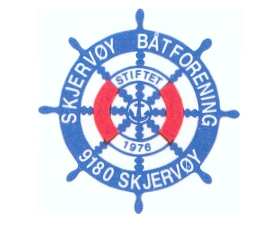 Referat fra styremøte 6 - 2020Til stede: Håvard Paulsen, Arnt Jostein Berg, Frank Bless, Dag Dyrnes.Tid:	tirsdag 11.august 2020. kl 19.00Sted:	 Klubbhuset.SakerSak 21/20	Informasjon om  nybryggaDiv kontakt med leverandør av bryggaStrømsøyler med strømmålere er korrigert i bestillingAnkomsttid estimert 24.augUtstyret er lastet på paller som leveres på kaiUteriggere også lastet på pallerSlippen:Det er gravd til spyleområdet og dette er klartVann og strøm må på plass, til helga skal de første båtene oppSak 22/20 	Informasjonsmøte innbyggere i brygge 4Utsending av infoFellesmøte for alle i brygge 4 tirsdag 18.august kl. 19.00Diskusjon om hvilken informasjon som skal utSak 23/20	Liste oppgaver- fordeling av ansvarUtsette av fortøyninger til gammelbrygga ved moloen(DD og FB)Liste over oppgaver tas opp på fellesmøtetMøtet hevet kl. 20.30Håvard Paulsen(ref)